Sanibel Island RentalEmail: coquinabeach2c@gmail.com Website: sanibelisland-rental.com 812-525-2633Name: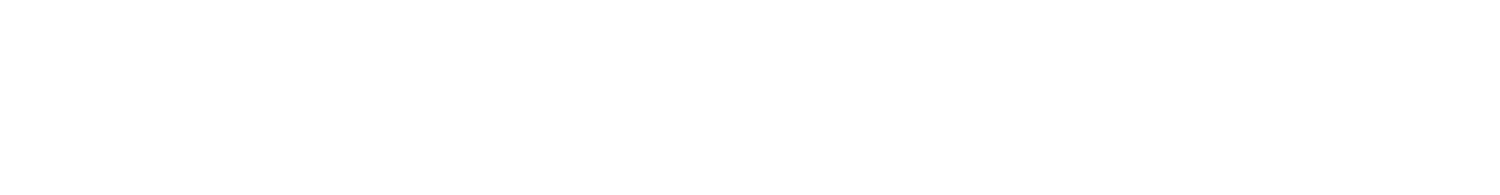 Mailing Address:Email:Home Phone:Cell Phone:Arrival Date:Departure Date:Number of Adults in Your Party:Children:Visa or Master Card Number: Expiration:Security code:Email this form to coquinabeach2c@gmail.com